Основные положения 
по нормоконтролю дипломных работНормоконтроль. Нормоконтроль проводится примерно за 1 месяц до начала работы ГЭК (в соответствии с графиком, размещенном на сайте кафедры). Его целью является проверка соответствия дипломной работы установленным требованиям к ее структуре, форме, а также стандартам ее оформления.На нормоконтроль принимается работа с отметкой руководителя об ознакомлении с ее содержанием и оформлением (подпись руководителя на титульном листе).Общие требования кафедры к содержанию и структуре дипломной работыОбщие требования кафедры к оформлению дипломной работыТребования к оформлению титульного листаТитульный лист должен содержать ряд обязательных реквизитов: название учебного заведения, кафедры, специальности (специализации); название темы дипломной работы; Ф.И.О. студента, руководителя, и т.п.Шрифт №14  – основной Шрифт Словосочетание «ДИПЛОМНАЯ РАБОТА» – шрифтом №16Титульный лист – это страница №1, но номер страницы 
не проставляется  Название темы оформляется в полном, абсолютном соответствии с ее названием, отраженном в приказе и пишется в кавычках.Витебск и 2020 пишется по центру и  по нижнему параметру страницы  Примеры оформления титульных листовМинистерство образования Республики БеларусьУчреждение образования«Витебский государственный технологический университет»Факультет заочныйКафедра «Финансы и коммерческая деятельность»ДОПУЩЕНА К ЗАЩИТЕЗаведующий кафедрой____________ 	Н. Л. Прокофьева 	к. э. н., доцент«___»_____________2020 г.ДИПЛОМНАЯ РАБОТА«Исследования и обоснование направлений улучшения финансовых результатов РУПТП «Оршанский льнокомбинат»»Специальность  1–25 01 04 «Финансы и кредит»Студент группы ЗФк-39	А. А. Шакутина Витебск 2020Министерство образования Республики БеларусьУчреждение образования«Витебский государственный технологический университет»Факультет экономики и бизнес-управленияКафедра «Финансы и коммерческая деятельность»ДОПУЩЕНА К ЗАЩИТЕЗаведующий кафедрой____________ 	Н. Л. Прокофьева 	к. э. н., доцент «___»_____________2020 г.ДИПЛОМНАЯ РАБОТА«Исследования и обоснование направлений улучшения финансовых результатов РУПТП «Оршанский льнокомбинат»»Специальность  1–25 01 04 «Финансы и кредит»Специализация 1–25 01 04 02 «Банковское дело»Студент группы Фк-23	А. А. Шакутина Витебск 2020Министерство образования Республики БеларусьУчреждение образования«Витебский государственный технологический университет»Факультет экономики и бизнес-управленияКафедра «Финансы и коммерческая деятельность»ДОПУЩЕНА К ЗАЩИТЕЗаведующий кафедрой____________ 	Н. Л. Прокофьева 	к. э. н., доцент «___»_____________2020 г.ДИПЛОМНАЯ РАБОТА«Исследования и обоснование направлений улучшения финансовых результатов РУПТП «Оршанский льнокомбинат»»Специальность  1–25 01 04 «Финансы и кредит»Специализация 1-25 01 04 01 «Финансы»Студент группы Фк-24	А. А. Шакутина Витебск 2020Требования к оформлению реферата– Заглавие по центру, прописными буквами, жирно –  РЕФЕРАТ.Начинать оформление этой части работы необходимо с новой страницы.Текст реферата размещается на 1 странице и содержит необходимые реквизиты (количество страниц работы (до списка использованных источников), рисунков, таблиц, приложений и использованных источников, объект исследования, цель работы, методы исследования, полученные результаты работы, степень внедрения, рекомендации по практическому применению результатов работы, область применения).Реферат излагается на русском языке.Шапка реферата выполняется шрифтом № 14. Текст реферата выполняется  шрифтом № 14.Перечень ключевых слов должен включать 5–15 слов или словосочетаний из текста работы, которые наиболее характеризуют ее содержание. Печатаются прописными буквами в именительном падеже через запятые. Точка в конце не ставится.В общее число рисунков и таблиц, которые отражаются в реферате, не включаются рисунки (таблицы) из приложений. Пример составления РЕФЕРАТА на дипломную работуРЕФЕРАт1 пробельная строка = 1,5  интервалДипломная работа 120 с., 3 рис., 19 табл., 21 ист., 9 прил.СБЫТОВАЯ ДЕЯТЕЛЬНОСТЬ, ЭФФЕКТИВНОСТЬ, КАНАЛ СБЫТА, РЫНОК СБЫТА, КОНКУРЕНТОСПОСОБНОСТЬ ПРОДУКЦИИОбъектом исследования является КПУП «Кондитерская фабрика «Витьба».Целью дипломной работы является разработка направлений повышения эффективности сбытовой деятельности КПУП «Кондитерская фабрика «Витьба».В процессе работы проведено теоретическое исследование экономической категории «эффективность сбытовой деятельности». Проанализированы существующие подходы и обоснованы показатели, обеспечивающие всестороннюю оценку эффективности сбытовой деятельности организаций по производству кондитерских изделий. Проведен анализ состава и структуры объемов реализации продукции КПУП «Кондитерская фабрика «Витьба» и оценена эффективность его сбытовой деятельности. Разработаны рекомендации по повышению эффективности сбытовой деятельности организации, включающие предложения: по продвижению продукции посредством электронной торговли; по освоению нового рынка сбыта; по расширению ассортимента выпускаемой продукции. Элементом научной новизны работы является разработанный автором показатель «коэффициент охвата сегментов».Практическая значимость работы состоит в возможности применения предложенных рекомендаций в организации, что подтверждается актом внедрения в производство. Приведенный в дипломной работе расчетно-аналитический материал объективно отражает реальное экономическое состояние исследуемой организации. Все заимствования из литературных и других источников сопровождаются ссылками на их авторов.Требования к оформлению оглавленияЗаглавие по центру, прописными буквами, жирно – ОГЛАВЛЕНИЕ Начинать оформление этой структурной части работы необходимо с новой страницы.Названия структурных частей работы (введения, всех разделов, заключения, списка использованных источников, приложений) указываются ДОСЛОВНО строчными буквами с первой прописной (н-р, Введение; Приложение А Организационная структура ОАО «Витязь»). Нельзя разрывать название организации от ее организационно-правовой формы.НЕ ВЕРНО: 2.4 Оценка конкурентоспособности основных видов продукции КПУП «Кондитерская фабрика «Витьба»Выравнивание текста по левому краю страницы, без красных строк.Номера страниц структурных частей работы выравниваются по центру.Не требуется  проставлять многоточия от названия к номеру страницы.НЕ ВЕРНО:1 Теоретические основы построения и взимания налогов ………………………. 8Пример оформления раздела «ОГЛАВЛЕНИЕ»ОГЛАВЛЕНИЕ1 пробельная строка = 1,5  интервал Требования к оформлению введения:Заглавие по центру, прописными буквами, жирно – ВВЕДЕНИЕ.Начинать оформление этой структурной части работы необходимо с новой страницы.Введение должно содержать 23 стр. текста.Введение должно отражать ряд обязательных реквизитов дипломной работы: актуальность темы, ее практическую значимость, формулировку цели и задач дипломного исследования, формулировку объекта и предмета, а также перечень методов дипломного исследования, литературные источники и временной лаг.Объект и предмет исследования должны совпадать с указанными в реферате.Между ВВЕДЕНИЕ и текстом  1 пробельная строка = 1,5 интервал.Введение должно вводить в суть дипломного исследования.Требования к оформлению названия главы и разделов этой главы:Начинать оформление   главы и ее первого раздела необходимо с новой страницы.Название главы оформляется полужирным шрифтом №14 прописными буквами, выравнивание по центру. После номера главы точка не ставится. Например: 1 ТЕОРЕТИЧЕСКИЕ ОСНОВЫ ВЗИМАНИЯ НАЛОГОВНазвание раздела  полужирным шрифтом №14 строчными буквами, первая – прописная, выравнивание по ширине формата страницы, но с красной строки. В номере раздела ставится одна точка. Например:1.1 Экономическая  сущность налоговНельзя  центровать название раздела!Если текст предыдущего раздела заканчивается посредине страницы, то название следующего раздела и кусочек его текста помещаются на этой же странице. В такой ситуации неправильно оформлять новый раздел с новой страницы – нужно продолжать эту!!!Если предыдущий текст заканчивается так, что оставшегося места на странице мало или хватает только для формулировки раздела и не хватает для размещения не менее двух строчек последующего текста, то текст, предыдущего раздела необходимо дополнить до конца страницы 
(нельзя оставлять пустое место!), а новый раздел начать с новой страницы.В нумерации параграфа ставится только одна точка. Например, 1.1 Зарубежный опыт….. Неправильно ставить две точки:    1.1. Зарубежный опыт…!!!Пример оформления главы и раздела этой главы:1 ТЕОРЕТИЧЕСКИЕ ОСНОВЫ ПОСТРОЕНИЯ И ВЗИМАНИЯ НАЛОГОВ, ОТНОСИМЫХ НА СЕБЕСТОИМОСТЬ ПРОДУКЦИИ (РАБОТ, УСЛУГ)                                               1 пробельная строка  =1,5 интервалЭкономическая сущность налогов и их классификация  1 пробельная строка  =1,5 интервалС появлением на земле первых государственных образований возникла необходимость в формировании источников их содержания и развития.  Для этого использовались самые разные формы извлечения средств. Самым надёжным и постоянным источником пополнения казны, за счёт которого и содержалось само государство, стоящее на страже защиты интересов общества, являлась дань, размер которой в разные времена и в разных местах устанавливался в зависимости от политической и социально-экономической ситуации, складывающейся в обществе. Дань стала одной из первых форм налога.Анализ налоговых систем отдельных государств ближнего и дальнего зарубежья показывает, что налоги активно используются для регулирования поступлений в нижестоящие бюджеты. Это достигается чаще всего установлением специальных нормативов в виде отчислений от  отдельных налогов для последующего их перечисления нижестоящим бюджетам. Например, в Республике Беларусь в систему такого перераспределения налоговых сумм между вышестоящими и нижестоящими бюджета включен налог на прибыль.Требования к оформлению иллюстраций (рисунков, фотографий, схем, диаграмм и др.):Название иллюстрации располагают по центру формата страницы, без абзацного отступа, жирным шрифтом №14, строчным буквами, начиная с прописной. Иллюстрация располагается после первого упоминания в тексте или сразу же на следующей странице.Точку после номера рисунка не ставят, а знак тире !!! Например: Рисунок 3.1 – Динамика объемов выручкиИллюстрации могут иметь пояснительные данные (подрисуночный текст), располагаемые по центру страницы, отступив 1 пробельную строку после рисунка, а со следующей – слово «Рисунок».Слово «рисунок» в ссылках на него в тексте не сокращают. Например, «как следует из рисунка 1.2».Не допускается перенос слов в наименовании иллюстрации.Номер иллюстрации должен состоять из номера раздела и порядкового номера иллюстрации, разделенных точкой. Например: «Рисунок 1.2» (второй рисунок первого раздела).Если в каждом разделе по одному рисунку, то их нумеруют последовательно в пределах работы в целом. Например: «Рисунок 1».Единицы измерения на рисунке указываются или в подрисуночной надписи, или над рисунком (схемой, диаграммой и др.) в правом верхнем углу.На следующей строке под названием рисунка помещают ссылку на источник шрифтом №10-12 пт, выравнивание – по левому краю. Например:  «Составлено автором.», «Рассчитано по: [1, с. 4].», или «Источник: [30, с. 15].».Пример оформления рисунков:единицы измерения – на подрисуночной надписи:Выявленную зависимость, оказывающую влияние на налоговые расходы предприятия,  проиллюстрируем рисунком 1.2.1 пробельная строка  =1,5 интервал Рисунок 1.2 – Динамика изменения налоговых расходов  ОАО «Прогресс»Источник: [30, с. 15].Из рисунка 1.2 видно, что объём налогов, относимых на себестоимость продукции (работ, услуг) постоянно увеличивается. Так, в 2018 году налоги, относимые на себестоимость продукции (работ, услуг) предприятия, увеличились по сравнению с 2017 годом на 11,3 %. единицы измерения – над рисунком:Показатели внешнеэкономической деятельности 2011-2017 гг., тыс. долл. США ОАО «Витебские ковры» представлены на рисунке 2.1. Внешнеторговый оборот предприятия в 2015 году составил 62561 тыс. долларов, в 2016 году - 60873 тыс. долларов, в 2017 году – 72818 тыс. долл. Продукция предприятия экспортируется в основном в Российскую Федерацию и Казахстан. 1 пробельная строка В тыс. долл. США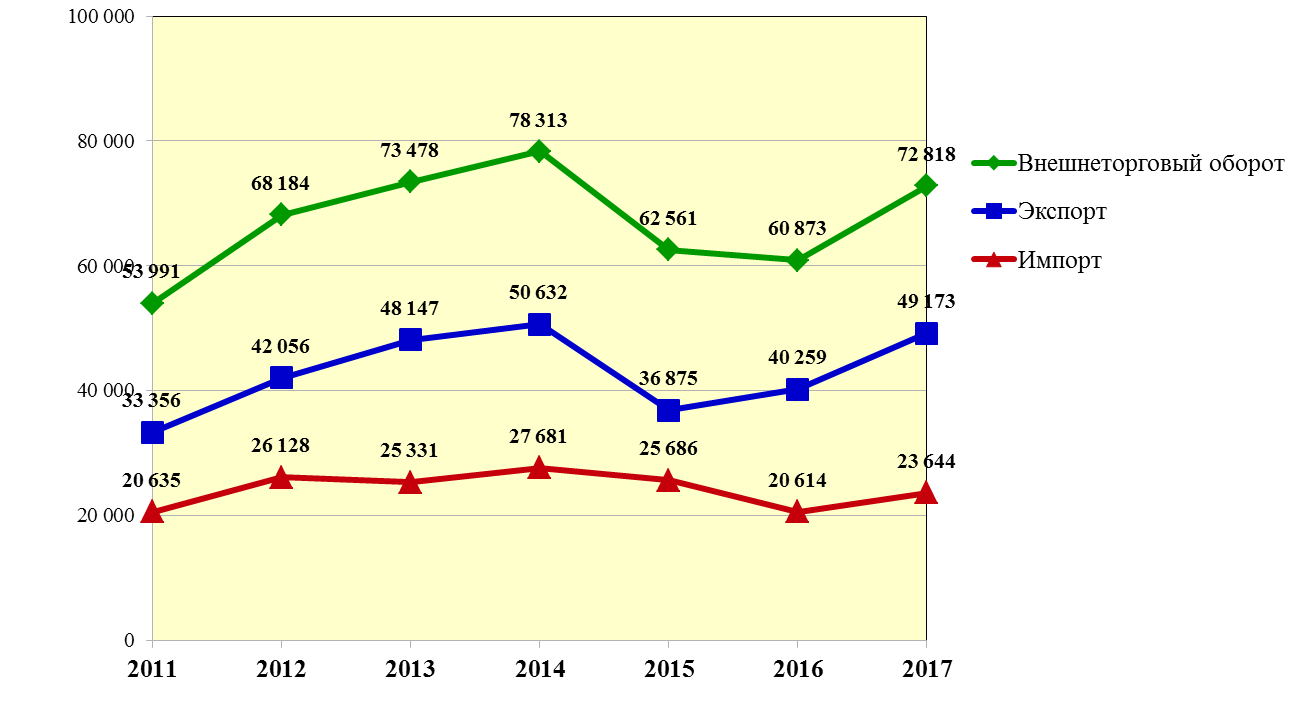 Рисунок 2.1 – Показатели внешнеэкономической деятельностиСоставлено автором на основе данных организации.Годовой объем продаж ОАО «Витебские ковры» составляет 23 млн. м2 ковровых изделий и покрытий. Структура продаж ОАО «Витебские ковры» по регионам следующая: Беларусь — 9,1 %, Российская Федерация — 68,3 %, Казахстан, Украина, Кыргызстан, Молдова, Таджикистан и др. — 22,6 % и представлена на диаграмме (рисунок 2.2). Требования к оформлению таблиц:Заголовок помещать над таблицей, выравнивание – по ширине, без абзацного отступа, жирным шрифтом № 14. Нумерация сквозная или по разделам. Нумерация арабскими цифрами. После номера – тире. Например: Таблица 1.3 – Объем продаж ОАО «Винт»Под таблицей источник: не жирно, шрифтом № 10–12 пт, выравнивание – по левому краю. Например:«Источник: [2, с. 17].» или «Источник: собственная разработка.».Таблицу помещают после первого упоминания или сразу же на следующей странице. Подводка к таблице примерно такая: «в соответствии с таблицей 1.3….» При этом, слово «таблица» в такой подводке не сокращается (табл.), а пишется полностью (таблица, в таблице и т.п.).Заголовки граф таблицы должны начинаться с прописной буквы, а подзаголовки – со строчной, если они составляют одно предложение с заголовком, и с прописной, если они имеют самостоятельное значение. В конце заголовков и подзаголовков точку не ставят   .В таблице допускается одинарный интервал и шрифт № 10–14.Текст боковика выравнивается по левому краю посередине.Текст в графах таблицы выравнивается по центру посередине.Числовые величины в одной графе должные иметь одинаковое количество десятичных знаков с выравниванием по центру посередине.При отсутствии отдельных данных в таблице ставится прочерк Поля таблицы = поля текста.Пример оформления таблиц:Для удобства проведения анализа объёма налогов, уплачиваемых 
ОАО «Прогресс», составим таблицу 1.1.                        1 пробельная строка Таблица 1.1 –  Состав и объём налогов, уплаченных предприятием в 2015 годуВ тыс. руб. Источник: [32, с. 22].По данным таблицы 1.1, предприятием в 2015 году было уплачено в бюджет и в целевые бюджетные фонды 238446,371 тыс. руб. В состав налогов,  уплаченных ОАО «Прогресс», входили: экологический налог, налог на землюНаибольший удельный вес в составе общей суммы налогов, уплаченных ОАО «Прогресс», принадлежит НДС. На второй позиции – отчисления в Фонд социальной защиты населения.Небольшие налоговые расходы связаны с уплатой экологического налога и отчислений в инновационный фонд.Требования к переносу таблиц:При переносе таблицы на другой лист ее заголовок указывается один раз над первой частью.Под заголовком добавляется строка с нумерацией граф.При переносе таблицы (например, таблицы 1.4) на другую страницу в тексте пишут – Окончание таблицы 1.4.Если таблица состоит из трех частей, расположенных на трех страницах, то над второй частью пишут – Продолжение таблицы 1.4, а над третьей – Окончание таблицы 1.4.Пример оформления переноса таблиц:Для выявления причин, которые повлияли на увеличение суммы налогов, относимых на себестоимость продукции (работ, услуг) предприятия, рассмотрим динамику изменения каждого отдельного налога этой группы. При этом  воспользуемся таблицей 1.4.1 пробельная строка =1,5 интервалТаблица 1.4 – Динамика структуры и объёмов налогов, включаемых в себестоимость продукции (работ, услуг) ОАО «Прогресс» Окончание таблицы 1.4Источник: собственная разработка.ТРЕБОВАНИЯ к оформлению формул, уравнений:Формулы и уравнения набираются в редакторе формул.Формулы располагаются по центру. После формулы ставится запятая, а на следующей строчке без абзаца, после слова «где» пишется расшифровка элементов формулы:где 	Ун – уплаченные налоги и отчисления в бюджет; 	Вн – выручка предприятия (с учётом всех налогов). Формулы и уравнения нумеруют сквозной нумерацией, которую помещают на уровне формулы на границе правого поля, в круглых скобках Например:				Y= a+ b+c   .                                            	(2.1)До и после формулы – 1 пробельная строка (1,5 интервал).Формула пишется курсивом. Например:Налоговая нагрузка предприятия (ННр) определяется по формуле (2.1):                                                                                         1 пробельная строка =1,5 интервалННр = 				(2.1)1 пробельная строка =1,5 интервалгде Ун – уплаченные налоги и отчисления в бюджет;        Вн – выручка предприятия (с учётом всех налогов). В формулах, уравнениях, расчетах  между значениями символов, числовыми коэффициентами, числами проставляются пробелы. Например: Z = 0,53 × X1Если формула или уравнение (расчет) не умещаются на одну строку, они переносятся после знака равенства (=), плюса (+) и т.д. Например: H = 5,528 × Х1 + 0,212 × Х2 + 0,073 × Х3 + 1,270 × Х4 – – 0,120 × Х5 + 2,335 × × Х6 +0,575 × Х7 + 1,083 × Х8 + 0,894 × Х9 – 6,075).До и после расчетов не надо вставлять пробельные строки. После текста на следующей строке вставляются расчеты. Например:Таким образом, эффект от развития канала продаж за счет посредников – юридических лиц в виде дополнительной прибыли от реализации страховых услуг составит: Пр = 29,4 – 5,88 – 12,44 = 11,08 тыс. руб.Кроме того, положительным эффектом станет рост средней страховой суммы по страхованию медицинских расходов. ТРЕБОВАНИЯ к оформлению заключения:Заглавие по центру, прописными буквами, жирно – ЗАКЛЮЧЕНИЕ; Начинать оформление этой структурной части работы необходимо с новой страницы.Заключение должно содержать 3-4 стр. текста и четко, конкретно, сжато излагать основные выводы и оценки, полученные по каждому разделу  дипломного исследования.Заключение должно содержать рекомендации студента-выпускника по совершенствованию исследуемых им процессов.Пример оформления заключенияЗАКЛЮЧЕНИЕ			1 пробельная строка = 1,5 интервалВ ходе проведенного научного исследования по теме «Налоги предприятия, включаемые в себестоимость продукции (работ, услуг)» нами были детально изучены теоретические основы налогообложения предприятия, проведён анализ состава, структуры и динамики налогов ОАО «Прогресс»,  рассмотрены проблемы взимания налогов, включаемых в себестоимость продукции (работ, услуг). Требования к оформлению списка источников:В методичке по оформлению дипломных работ содержатся образцы оформления различных источников:Источники располагать в порядке упоминания или в алфавитном порядке. Количество – не менее 30.По тексту ссылки  должны быть   на все источники.Образец ссылки ………рост прибыли [2, с. 17].  (!!! Точка в конце, после квадратной скобки)Список источников без абзацной строки, с точкой после номераПример оформления списка источниковСписок использованных источниковВнимание!!! С абзацного отступа 1,25, с точкой после номера1 пробельная строка =1,5 интервалАнищенко, Н. А. Экономика, организация и управление производством / Н. А. Анищенко. – Минск : Экономика, 2018. – 420 с.Паневчик, В. В. Некраха С. В. Требования  к оформлению научных работ / В. В. Паневчик, С. В. Некраха. – Минск : БГЭУ, 2018. – 20 с.Основные показатели деятельности малых предприятий Республики Беларусь за январь-апрель 2009 года : стат. бюл. / М-во статистики и анализа Респ. Беларусь. – Минск : [б.и], 2019. – 12 с.Лойша, Д. А. Республика Беларусь после расширения Европейского союза / Д. А. Лойша / Белорус. журн. междунар. права [Электронный ресурс]. – 2009. – № 2. – Режим доступа : http:/ www. cenunst. bsu. bu/ ioumal/ 2004. 2/01,pdf. – Дата доступа : 11.12.2019.Требования к оформлению  приложений с одним рисунком, таблицей Приложения имеют общую нумерацию с текстом  дипломной работы. Каждое приложение начинать с новой страницы, с указанием вверху.
В правом углу страницы слова ПРИЛОЖЕНИЕ и его буквенный номер по алфавиту русского языка, прописным, жирным шрифтом №14 . Например:                                 ПРИЛОЖЕНИЕ А                                    Внимание!В  буквенной нумерации Приложений не используются следующие буквы:З; Й;Ь;Ъ;Ы;ОВ тексте  дипломной работы  на все приложения должны быть даны ссылки. Если приложение занимает более 1 листа, то каждый лист должен быть подписан, например: ПРОДОЛЖЕНИЕ ПРИЛОЖЕНИЯ А или     ОКОНЧАНИЕ ПРИЛОЖЕНИЯ АПример оформления приложенийПРИЛОЖЕНИЕ АСтруктура уплаченных налогов ОАО «Прогресс» в 2018 годуПРИЛОЖЕНИЕ БСостав и объём налогов, уплаченных предприятием в 2012 годуТребования к оформлению перечислений по тексту дипломной работыПеречисления могут быть оформлены  следующими  основными способами:если идут краткие перечисления рекомендуется Вариант 1или Вариант 2;если перечисления усложнены выделением дополнительных группировочных признаков, то рекомендуется Вариант 3;если перечисления многострочные, с разбросом текста на несколько страниц, то рекомендуется Вариант 4;Многострочные перечисления, в  любом из предложенных вариантов, необходимо оформлять так: первую строку оформляем с красной строки, а все последующие – по ширине страницы.Варианты оформления перечислений по тексту (маркировка)Вариант 1. На практике используется два метода  определения и учета выручки:- кассовый метод;- метод начислений.Вариант 2. Денежные доходы современных предприятий  формируются по трем основным направлениям  их деятельности: деятельность А;деятельность Б;деятельность В.Вариант 3.  Факторы, влияющие на объемы выручки:1) в сфере производства: - объем производства;- его структура;- ассортимент выпускаемой продукции;-  качество выпускаемой продукции и т.п.2) в сфере обращения:-  уровень применяемых цен;-ритмичность отгрузки;-своевременность оформления платежных документов;-соблюдение договорных условий и т. д.   Вариант 4 Значение  выручки  выражается в следующем:Выручка от реализации служит основным оценочным показателем работы предприятий, так как по ее поступлению можно судить о том, что выпускаемая продукция по объему, качеству, цене соответствует рыночному спросу. В случае несоответствия товар оседает в остатках на складе производителя. …………………………………и далее еще несколько строк;За счет выручки от реализации предприятия покрывают свои текущие затраты на производство и реализацию продукции и формируют прибыль. Поэтому ритмичное функционирование всей системы, а также возможности расширения производства и материального стимулирования ……………………………………и далее еще несколько строк;3.Поступление выручки от реализации продукции на счета предприятий имеет не меньшее значение и для государственного бюджета, так как она является источником уплаты всех налоговых платежей и отчислений в целевые государственные фонды, а для многих из них и базой для исчисления налогов. Речь идет об……………………и далее еще несколько строк;.ДОПОЛНИТЕЛЬНЫЕ РЕКОМЕНДАЦИИПоследовательность компоновки  и нумерация дипломной работыНеобходимо подготовить 4 экземпляра презентаций: каждому члену ГЭК.Общие требования к докладу на защите дипломной работыНа защиту отводится не более 30 минут: доклад – 10 минут, остальное время – ответы на вопросы ГЭК по дипломной работе.обращение к комиссии по поводу предоставления дипломной работы (Например, Уважаемый председатель и члены государственной экзаменационной комиссии! Вашему вниманию предоставляется дипломная работа на тему….);обозначить актуальность и практическую значимость Вашей дипломной работы (из введения);обозначить объект, предмет, цель и задачи исследования (из введения);обозначить основные итоги  теоретических исследований (кратко);обозначить основные итоги  аналитических исследований (таблицы, рисунки,  диаграммы, графики);сформулировать проблемы по теме исследования, дать им оценку, показать их влияние на экономические процессы; назвать пути решения, обозначенных проблем, применительно к исследуемому предприятию;поблагодарить членов ГЭК и присутствующих за внимание.Рекомендации составлены в соответствии с Методическими указаниями по выполнению и оформлению дипломных работ / сост. Т. Б. Савицкая [и др.]. – Витебск : УО «ВГТУ», 2019. – 56 с.Предмет контроляТребования кафедры1. Тема  дипломной работыТема дипломной работы должна абсолютно (слово в слово) соответствовать ее формулировке, утвержденной в приказе (с приказом можно ознакомиться на сайте кафедры)2. Объем дипломнойработыОсновная часть дипломной работы (теоретическая, аналитическая, проектная) должна содержать 60-80 страниц. Объем дипломной работы не должен превышать 120 страниц (при подсчете объема не учитываются список использованных источников и приложения). 1 глава – 20–25 страниц, 2 глава – 25–35 страниц, 3 глава – не менее 15 страниц.Введение –2 страницы. Заключение – 3–4 страницы3. Соответствие содержания  работы ЗаданиюФормулировка глав, разделов, тематика таблиц, схем, диаграмм, рисунков  должна соответствовать заданию, выданному студенту руководителем4. Структура  дипломнойработыДипломная работа должна содержать три главы: теоретическую, аналитическую и практическую (с расчетом экономического эффекта). В каждой главе должно быть по 2 – 3 раздела5. Названия глав и параграфов дипломнойработы Формулировка названий глав дипломной работы, их разделов должна максимально соответствовать их научному предназначению (рассматривать теорию вопроса, осуществлять анализ, содержать рекомендации по совершенствованию, исследуемых процессов и т.п.) и  обеспечивать их увязку с темой работы, раскрывать ее.Название глав и разделов в оглавлении и в самой работе должны соответствовать ДОСЛОВНО!6. Цель дипломной работыФормулировка цели дипломной работы должна тесно увязываться с ее темой и начинаться со слов: изучить, рассмотреть, исследовать и т.п. Формулировка цели дипломной работы фигурирует в реферате и повторяется во введении7. Задачи дипломной работы  Формулировка задач дипломной работы увязывается с названиями глав и начинается со слов: изучить, проанализировать, дать оценку, предложить и т.п. Формулировка задач дипломной работы (ДР) осуществляется во введении8. Объект дипломногоисследованияФормулировка объекта исследования (фигурирует во введении и реферате) должна обозначать предприятие (банк), по которому производится написание дипломной работы (где проводится дипломное исследование)9. Предмет дипломногоисследованияФормулировка предмета дипломного исследования (фигурирует во введении и реферате) должна сужать, конкретизировать формулировку объекта исследования. Например, объект ДР – Открытое акционерное общество «Заря». Предмет исследования – финансовые аспекты косвенного налогообложения предприятий Республики Беларусь (что непосредственно исследуется)В реферате организационная форма объекта исследования пишется полностью, н-р: Объект исследования – Открытое акционерное общество «Заря»В реферате организационная форма объекта исследования пишется полностью, н-р: Объект исследования – Открытое акционерное общество «Заря»Обязательные пункты во введении: объект, предмет, цель, задачи, актуальность исследования, временной лаг (н-р, 2018 – 2019 гг.), информационная базаОбязательные пункты во введении: объект, предмет, цель, задачи, актуальность исследования, временной лаг (н-р, 2018 – 2019 гг.), информационная базаПредмет контроляТребования кафедры1. ШрифтДипломная работа выполняется шрифтом №14. Разрешается  ограниченно использовать следующие компьютерные возможности акцентирования внимания: курсив, маркеры (тире, после цифр и букв ставится скобка) и т.п.2. Параметры Страницы, мм2030--------10                                                       20                               3. Интервал текста Межстрочный интервал = 1,5. Удалите запрет висячих строк (Алгоритм компьютерных действий: Абзац. Положение на странице) 4. Нумерация страницНумерация – в нижней части листа, по центру, без значка № и слова стр. Шрифт № 14. Нумерация проставляется на всех листах работы, в том числе, на тех, где обозначаются заглавия введения, глав, разделов, заключения, приложения и т.п. 5. Заголовки структурных частей работыЗаголовки  типа: «РЕФЕРАТ», «ОГЛАВЛЕНИЕ», «ВВЕДЕНИЕ», «ЗАКЛЮЧЕНИЕ», «СПИСОК ИСПОЛЬЗОВАННЫХ ИСТОЧНИКОВ» не имеют номеров, располагают в середине строки, без точки в конце, прописными (заглавными, большими) буквами, полужирный шрифт № 14, не подчеркивая.В заголовках не допускается перенос слов.Каждую структурную часть работы следует начинать с новой страницы.На страницах, с названием структурных частей дипломной работы, проставляется порядковый номер (как и на всех страницах)6. Интервалы (расстояния) между: заголовками, таблицами, рисунками и текстомМежду названиями главы и раздела – 1 пробельная строка = = 1,5 интервал;между разделом и текстом –1 пробельная строка = 1,5 интервал;между любым заголовком работы (введение, заключение и т.п.) и текстом – 1 пробельная строка = 1,5 интервал;между текстом и таблицей (рисунком) –1 пробельная 
строка = 1,5 интервал;между названием таблицы (рисунка) и самой таблицей (рисунком) – без пробельной сроки;между таблицей (рисунком) и источником к ним – без  пробельной строки, т.е. после таблицы (рисунка) на следующей строке – источник;между Примечанием и текстом – без пробельной строки.Внимание!!! 1 пробельная строка – это 1 щелчок «Епtеr» в системе 1,5 междустрочного интервала                                     7. СокращенияВ дипломной работе допускаются общепринятые сокращения и аббревиатуры:г. – год  гг. – годы                     руб.  – рублей         мин. – минимальный             абс. – абсолютный                    т.е. – то естьт.д. – так далее                          т.п. – тому подобноемлн. – миллион                          др. – другиетыс. – тысяча                             млрд. – миллиард                       СНГ – союз независимых государствВВП – валовой внутренний продуктМВФ  – международный валютный фондМлн.  руб.Млрд.  руб.Внимание! 1) Сокращение РБ в дипломной работе не допускается. Следует писать – Республика Беларусь8. Некоторые правила пунктуацииТире – это длинная черта. Используется для обозначения пространственных пределов (Москва – Минск), отрезков времени (отчет за октябрь – ноябрь) и т.п.Дефис – короткая черта, которая пишется слитно с соединенными словами (во-первых, что-либо и т.п.).Внимание!!!1)  При использовании цифровых значений по тексту можно использовать знак % – и писать, например, 25 % (% пишется отдельно от числа).2) Надо писать – в 2019 году, неправильно писать – в 2019-м годуРуководитель             В. В. Квасникова,к. э. н., доцентНормоконтрольВ. В. Квасникова Руководитель             В. В. Квасникова,к. э. н., доцентНормоконтрольВ. В. Квасникова Руководитель             В. В. Квасникова,к. э. н., доцентНормоконтрольВ. В. Квасникова Введение771 Сбытовая деятельность промышленного предприятия в современных условиях91.1 Сущность и содержание сбытовой деятельности промышленного предприятия91.2 Методические подходы к анализу сбытовой деятельности промышленного предприятия141.3 Направления совершенствования сбытовой деятельности предприятий по производству кондитерских изделий202 Анализ сбытовой деятельности КПУП «Кондитерская фабрика «Витьба»282.1 Краткая характеристика производственно-финансовой деятельности КПУП «Кондитерская фабрика «Витьба»282.2 Анализ объемов реализации продукции по видам и структурным подразделениям КПУП «Кондитерская фабрика «Витьба»342.3 Анализ объемов реализации продукции по рынкам сбыта и покупателям392.4 Оценка конкурентоспособности основных видов продукции КПУП «Кондитерская фабрика «Витьба»452.5 Оценка эффективности сбытовой деятельности 523 Направления совершенствования сбытовой деятельности КПУП «Кондитерская фабрика «Витьба»603.1 Освоение выпуска нового вида продукции «Американское печенье с шоколадом» 603.2 Активизация экспортной деятельности путем выхода на рынок г. Великий Новгород 673.3 Выпуск продукции для туристов под брендом всемирноизвестных людей г. Витебска и их работ74Заключение80Список использованных источников84Приложение А Организационная структура управления
КПУП «Кондитерская фабрика «Витьба»89Виды налоговСумма налоговНалог на добавленную стоимость26314,237Налог на недвижимость8209,333Экологический налог1762,775Земельный налог 5559,025Отчисления в ФСЗН190139,764Отчисления в инновационный фонд3167,237Налог на приобретение транспортных средств3294,000Итого238446,371Налоги, включаемые в себестоимость продукции (работ, услуг)2014 г.2014 г.2015 г.2015 г.2016 г.2016 г.Налоги, включаемые в себестоимость продукции (работ, услуг)сумма, тыс. руб.%сумма, тыс. руб.%сумма, тыс. руб.%1234567- ФСЗН130032,61986155839,84786190139,76492- Экологический налог1620,97311584,59011762,77511234567- Земельный налог1374,42911285,52415559,0253- Отчисления в инновационный фонд--2454,15613167,2372Итого 151090,847100178303,021100200628,801100НалогиУплачено, тыс. рублейОтчисления в Инновационный фонд 18618,948Налог на недвижимость   5887,792Экологический налог   1584,590Земельный налог    1285,524Отчисления в ФСЗН155834,847Итого 202809,761ПравильноНеправильноНе разрывайте организационно-правовую форму от названия предприятия (банка) в названии глав, разделов, таблиц и рисунков:Анализ депозитных операций в   ОАО «АСБ Беларусбанк»Анализ депозитных операций в ОАО «АСБ Беларусбанк»Различайте тире и дефис:Тире «–», дефис «-»Банковская система – это …….Банковская система - это …….В качестве маркера допускается использование тире / цифр / букв русского алфавита:Виды осуществляемых операций:привлечение денежных средств;размещение …….;открытие и ведение……Виды осуществляемых операций:привлечение денежных средств;размещение …….;открытие и ведение……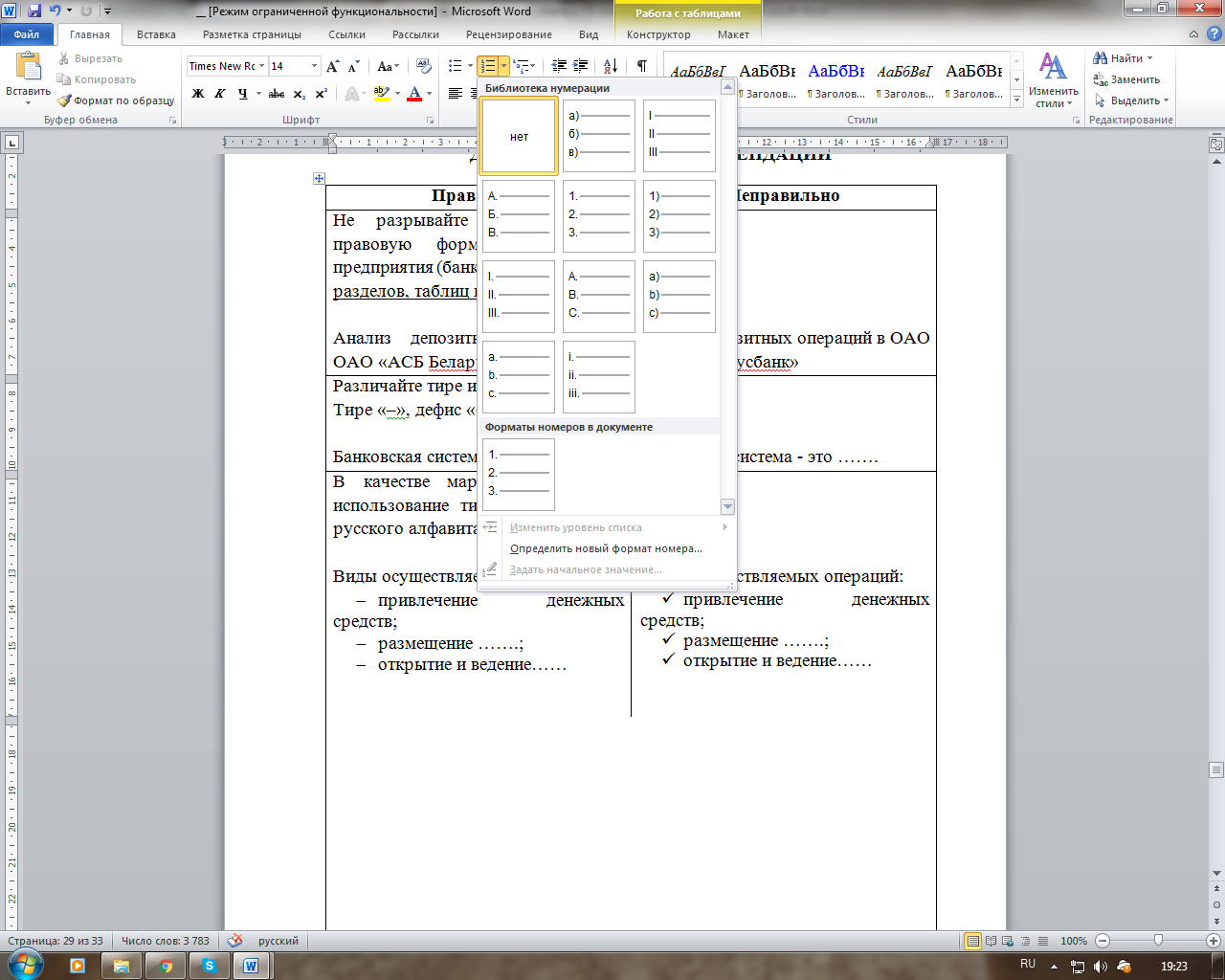 Используйте «правильные» кавычки:В соответствии с законом «О ценных бумагах …….»В соответствии с законом “О ценных бумагах …….” Знак процента пишется отдельно от цифры:Доля депозитов составила 13,5 %.Доля депозитов составила 13,5%.Млн. руб.Тыс. руб.Млн. бел. руб.  Млн.руб.Тыс.руб.Млн.бел.руб.  Правильное оформление ссылок:Источник: составлено автором по данным предприятия.Источник: [3, с. 14].Источник:Составлено автором по данным предприятияИсточник: [3,с.14].Не оставляйте менее 10 строк на листеНе оставляйте менее 10 строк на листеПосле каждой главы должен быть краткий вывод и переход к следующей главе.После каждой главы должен быть краткий вывод и переход к следующей главе.Удалите запрет висячих строк по всей работе (Абзац-> положение на странице-> уберите галочку напротив строки «запрет висячих строк»)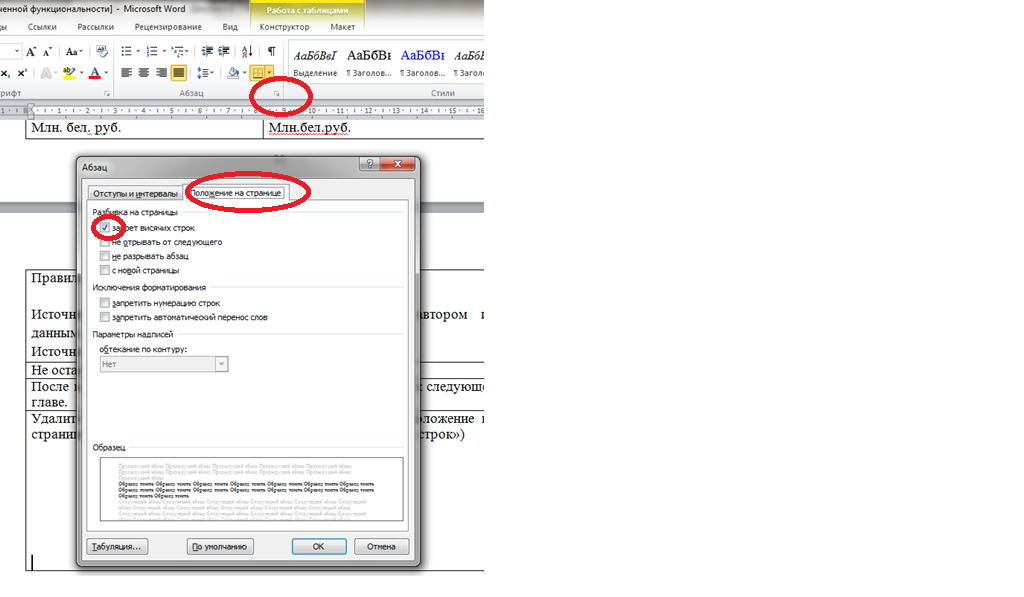 Удалите запрет висячих строк по всей работе (Абзац-> положение на странице-> уберите галочку напротив строки «запрет висячих строк»)Последовательность компоновки  Нумерацияжесткая папка, на трех дырочках со шнуркомНе нумеруетсяпустой файл для вложения Отзыва и РецензииНе нумеруется, не вшивается, а просто вкладывается в дипломную работутитульный листТитульный лист  является первой страницей дипломной работы, но номер на нем не ставится.задание на дипломную работу (подшить!!!)Страница 2 и страница 3реферат (русский язык)                             стр. 4оглавлениестр. 5введениестр. 6основной тексти т.д.заключение;и т.д.список использованных источникови т.д.приложения (каждое приложение нумеруется)и т.д.презентацияи т.д.